Statistics show that rapid population, growth creates problems for developing countries. So why don´t people have fewer children ? statistics from the developed countries suggest that it is only then people´s living standards begin to risk that birth rates begin to fall. There are good reasons for this. Poor countries cannot afford social services and old age pensions, and people´s income are so low they have nothing to spare for saving. As a result, people, look to their children to provide them with security in their old age. Living in a large family can be a form of insurance. And even while they are still quite young. Children can do a lot of lawful jobs on a small farm, so poor people in a developing country will need to have better conditions ahead, before they think having smaller families, but their conditions cannot be improved unless there is a reduction in the rates at which population is increasing. This depend on a very such wider acceptance of family planning and this, will mean a basic change in attitude.Taken from: Roding for Adults.By R. Luis, Mc. Vincent and S. wair.1. The expression “look to” underlined in line 5, can be substituded byTake care of.Search for.Consider. Expect.2. According to the text, large families in undeveloped countries are convenient because Young children help do minor tasks.Young children can mostly work in agriculture.Many children are expected to feed their families.Many children provide the adults with the insurance polices.3. Which of the following titles is the most adecuate for the text?“Social security and old age pensions”“High Growth rates in developed Countries” “Job opportunities in undeveloped Countries” “The Dependence of Birth rate on Living Standards”People have always found ways to destroy themselves. They went from stones and sticks arrows. Then came guns—much more powerful. Finally, people made atomic bombs. These are a danger to us and to the earth.In some places, people have damaged land by too much farming or too much grazing. Without grass or trees, rain may wash away the soil. Sometimes soil is blown away by strong winds.But people have found another way to harm themselves arid the earth. It doesn’t blow up. There is no loud noise. In fact, people don’t even know it happens. It is done by chance, but it´s here. It is pollution: the poisoning of the water, hand and air. The poisons are chemicals, garbage, and wastes of all kinds.Air is dirtied by smoke and by the gases from automobiles and airplanes. Soil may be harmed by chemicals. Rivers and lakes are polluted. So are the oceans where cities are on the chores. Wastes have even been found floating in parts of the middle of the oceans. There they kill the small plants and animals that fish need for food.Think about the last time you went swimming in a river or a lake. Did the water really look clear and pure? Dr was it dirty and unpleasant to swim in? What do you see when you look out your window in the morning or early evening? Is there a line of haze*? Can you see the hills, mountains, or buildings clearly?. Is anyone doing anything to clean up the air? How many ugly junkyards** are there in your neighborhood? Why are they there?Taken from People and IdeasVincent R. RogersSilver Burdett Co.*   haze—thin mist.**  junkyards —places where garbage is discarded.4. Which of the following kinds of pollution is not mentioned in the text?Air pollution.Land pollution.Water pollution.Noise pollution.5. What is the theme of the article?Mankind is endangering the place where it lives.People cannot swim in rivers and lakes anymore.Junk is an important source of air pollution.Man has invented different kinds of weapons.6. According to the text, people pollutewillingly.unconsciously.to hurt themselves.to modernize cities.7. We _____________ about silly things till midnight.chattedwastedallegedexchanged8. Be careful! You ____________ the vase.endurewasteeasedrop9. The baby was __________ up blocks to form a tower.spreadingbreedingarousingpilling10. Anne is __________________ her health by drinking so much.riskingenduringsurpassingattempting11. The police _________ Jeff’s car to the police station. It was parked in a restricted area.hauleddwelleddroppedstored12. Jim and I  have traveled ______ the world togetheramidamongfor allthroughout13. our children are not ___________ they are restless.quietquiteingeniousingenuous14. The family _________ is a decisive influence en the formation of children.environmentachievementmeasurementdevelopment15. Helen expected to receive an enormous stone in her engagement ring, but she only received a ________ pearl.mayortinymildhuge16. The plane  __________ two hours late.overtimeoverseastook offdrove off17. They never agreed ______________ the specific detailsonatbyfor18. Come back _________ away ! I need the medicine urgently.flyrunmoveright19. My brother is doing __________ his work.uglyplansbettermistake20. Ceci could not prepare the salad because she ___________ out of vegetables.wasgotwentgrew21. Tom is always enthusiastic ______________ sports.aboutwithfromof22. Mrs. Smith is very ___________ of sophisticated words.fondcut outannoyedin charge23. Mark will make you ___________ for what you did to his sister.A) payingB) to payC) paidD) pay24. If you ____________________ better, you ___________ have some fruit.A) would feel / couldB) will feel / couldC) feel / couldD) feel / can25. The Smiths moved to a a very pleasant neighbor __________A) domB) mentC) shipD) hood26. I could clearly smell something __________ in the kitchen.A) burnB) burnsC) burntD) burning27. She could  have __________ the contest if she __________ worked more.A) won / hasB) won / hadC) to win / hasD) to win / had28. __________________ finished my work, I took my vacation.hadhavehavingto have29. Sally´s time of departure is still _________ determined.indisunmis30. I watched the cat ____________ in the rainrunning.to runruns.ranPRIMERA PARTEEsta parte de la prueba consta de 6 preguntas, de la  la  continuación se le presentan dos textos que Usted deberá leer con atención y, EXCLUSIVAMENTE con base en ellos, contestará las preguntas de esta parte..Aretha Franklin, the undisputed “Queen of Soul”, received more awards in America in her short career than any other female artist. She’s the source and inspiration of artists in many countries and projects emotion as if she invented it.Born one of five children in Detroit, she was the daughter of Reverend C.L. Franklin, a well-known preacher in the States, who toured churches throughout the country with his helpers and singers. Aretha was part of his choir, although she was only fourteen years old.Taken from record sleeve, byBill Harry.(Adapted),.1. According to the article, Aretha Franklinstarted singing when she was a teenager,was inspired by artists all over the world.invented different ways to project emotions.helped his father to preach all over the country.2. Which of’ the following statements is true according to the text?A) Aretha Franklin had five children.b) Aretha had four brothers and sisters.C) Rev. Franklin’s oldest daughter was Aretha.D) Rev. Franklin’s only child sang in his choir.3. When the author refers to Aretha Franklin as “the undisputed, ‘Queen of Soul´”, he means that everybodydeserve her.agreed with her.gave her full credit.considered her number one.Dolores Del Rio was a Mexican actress of rare beauty who starred in more than 30 films in Hollywood and dozens in Mexico. She died of natural causes at her home In Newport Beach, Çalif., at the age of 77. As a teenager Del Rio caught the eye of a Hollywood director and shocked her upper-class family by leaving Mexico City to appear in his films. Her exquisite, expressive face won her, many fans with such silent movie as “What Price Glory” and “Ramona’, and she gracefully made the transition to talking pictures. But she became typecast, playing too many Indian Maidens, peasant girls and Latin femmes fatales”. “When producers give you beautiful cloths to wear in pictures, they also give you dumb parts”, Del Rio complained in 1942.  A year late she Left Hollywood for Mexico where she eventually won four Ariels,  the Mexican. Oscars.Taken from Newsweek, April 25, 1983.(Adapted)4. Dolores del Rio’s beauty gave her a great popularity as an actress, however sheonly played. dumb roles,was a “femme fatale”.became typecast..made only silent movies.5. The .reaction of Dolores del Rio’s family at her leaving for Hollywood was ofamusement and hope.surprise and disapproval.impotence and fear.frustration and anger.6. Which of the following statements is true according to the text?A) Dolores del Rio acted mainly in silent movies.B) Dolores del Rio fell in love with a Hollywood director.C) Dolores del Rio attracted the attention of a Hollywood director.D) Dolores del Rio once complained about the kind of clothes she was given.SEGUNDA PARTEEsta parte de la prueba consta de 50 preguntas, de la  la 56, en las cuales deberá elegir la opción que completa correcta y lógicamente las expresiones o diálogos incompletos que se le presentan. 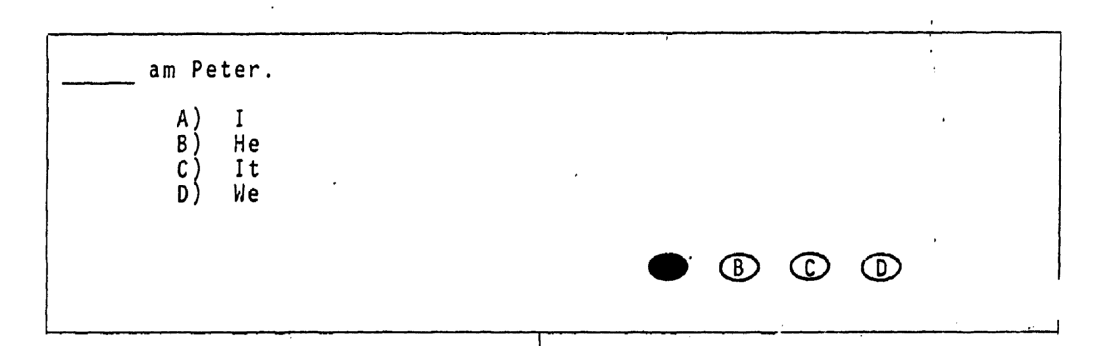 7. The Wilsons live in a _________ house that has about eight rooms and an enormous kitchen.hugemildfamiliarfaithful8. The mailman had to ___________ our letters to our neighbor because we were away.bringsurpassendowdeliver9. The farmer discovered the tramp__________ one of his hens.stealstolenstealingto steal10. Tom’s friend ______________ for Jenny is sincere.shipitynessdom11. ________ I __________________ the  letter ?   You never told me to do itA) Can / have destroyed8) Should / have destroyedC) Can have / destroyedD) Should have / destroyed12. I am _________ with Phil. His statements are insulting.worthydroppedanxiousannoyed13. __________ his studies, Phil is looking for a job.FinishesFinishingHas finishedHaving finished14. We never imagined Eddie ________ in public.sangsingssingingto sing15. If Kate ___________ sincere, Mr.Lynch. _______ help her; but she isn’twere / wouldwill be / wouldwere / willwill be / will16. Working with clay is a __________I learned at school.goalskillnetworkharness17. Tim was so anxious that he __________ on smoking nervously.putwaskeptmoved18. Ralph _______ have ______ the situation. He’s too immature.should / not understoodcould / not understoodshould not / understoodcould not / understood19. You should help Amy ___________ everything for the meeting.preparepreparespreparedpreparing20. Celia´s astonish________ was evident.er ment or hood21. Marcia wishes she ____________ a little thinner, but she can’t.can getcould getcan be gettingcould have gotten22. Miss Jones is ______   out for that role.She’s the actress we need.cutputgotset23. Mrs. Collins has ______appeared. Nobody has seen her in weeks.anmisindis24. Marian wished Fred _________ not ________ that job.  She couldn’t see him as often as she wanted to.had / takedid / tookhad / takendid / to take25. Stop talking that way! I’m not going to _________ your bad manners.look instand inlook forstand for26. Harry is a very _________ person. He is always kind and considerate.thinkthinkingthoughtfulthoughtfully27. Does the teacher wish her students _______ more polite?arewerewill beshould be28. Grace feels _____love with her boss.inofftofor29. The archaeologists ____________ explore a new area next week if they ______________ enough money.will / getwill / will getwould / getwould / will get30 This wire is twisted. I need a ___________ one.rightnarrowshallowstraight31. The manager wanted to __________ the clerk ___________ for a higher position see / outtry / outsee / ontry / on32. The hotel is full. They don’t have any room _______________plentiful’desolateavailablesuitable33. The telephone rang when all of us were ________ in sleep.outdeepfellover34. The children can’t _________ the tent. It’s too large.set downget downset upget up35. If the package had arrived earlier, I _______ received it.hadwouldhad beenwould have36. It was John who hid our books. There’s no ________ about it.doubtfoalguildtoil37. We need to ________ aware _______ our deficiencies.be /ofhave / ofbe / withhave / with38. The police searched the forest and ____________ found the lost childevenlydefinitelyeventuallyoccasionally39. Andy got his first job He’s ____________ errands _________ the milkman.taking / torunning / totaking / forrunning/ for40. The garden was filled with ____________ after the party.leisurelitterwasteload41. The sudden ringing of the telephone _________ Mike from his sleep.boasteddroppedarousedrattled42. Tom’s _________ to the problem is different from mine, but we agree on many points.theoryapproachperspectivedevelopment43. The police ________ Jeff’s car to the police station. It was parked in a restricted area.hauleddwelleddroppedstored44. Dick couldn’t attend school.He’s ill ________ small pox.ofbyoffwith45. They have an interesting __________ of photographs at the “Museum of Modern Arts”.outputfeatureornatedisplay46. The policemen caught those who ________ away from their guards. kept.brokeblewthrew47. Janet needs some stalks of _____________ for her salad.celerypairsalarypear48. Nothing ___________ Jeremy’s hunger. He’s always eating.providesattemptssufficesachieves49. The __________ of our swimming pool is only .depthgroundvacuumfoundry50. The guard knelt down ____________ when the Queen entered the room.continuouslyrespectivelycontinuallyrespectfully51. The dog jumped over the ______ and escaped.pathiciclegate shuttle52. Nancy will never be able to buy that car she wants. She _______ all her money.savessquandersincreases decreases53. Peter’s is not a very _________ story. Nobody will believe it.farelikelyrealityfunctional54. Jim accused Lucy of breaking the window, but she ___________ it.denied allegedrefusedrejected55. Somebody _________ have _________ Katty’s ring; She can not find it.must / stoleshould / stolemust / stolenshould / stolen56. Harriet is not dull. She islazyslowlyweakcleverES RESPONSABILIDAD DEL ESTUDIANTE EL LLENADO DE LA HOJA DE RESPUESTAS.Las preguntas de esta prueba se basan en el contenido dé su libro de texto Inglés Unidades XXXIII — XL.PRIMERA PARTEEsta parte de la prueba consta de 6 preguntas, de la  la 6.A continuación se le presentan dos textos que usted deberá leer con atención y, EXCLUSIVAMENTE con base en ellos, contestará las preguntas de esta parte.SHOPPING CENTERS.The predecessor of the shopping center, the supermarket took the place of the nearby grocery store where people used to buy their groceries, had a friendly chat with the grocer who was familiar with their life stories, bought on credit sometimes, and had their goods delivered if they wished. All this was lost with the appearance of the supermarket.What did a supermarket have to offer? The greatest advantage in this day of high-cost living: lower prices. Why can a supermarket sell at lower prices than the corner grocer? This is a quite easy to figure out: they buy enormous quantities at a time and, in turn, get a lower price. They also save labor costs since their goods are sold on a self-service basis. Although they sell at a very low profit, they sell such large quantities that they have a big gross profit.Their goods are clearly displayed and one may choose exactly what one needs. This also gives you a chance to familiarize yourself with the new products which appear at the market every day. The shopping cart was a brilliant and lucrative idea. With them at hand, a person easily buys much more than his arms can carry, and if the customer is carrying a baby, the baby can sit comfortably in the cart and the customer can continue his shopping with ease.Now perhaps your curiosity has been aroused and you ask yourself, "When and where did supermarkets originate?" Most likely, no one knows.Around supermarkets, with large parking areas, other stores -clothing, hardware, jewelry -immediately arise, thus creating a shopping center.These shopping centers are taking in most of the downtown trade, leaving a desolate and not very attractive downtown section in some cities. Now, instead of just a supermarket and the stores surrounding it, there are fabulous shop-ping centers coming to life. Some of these have theaters, movie houses, churches, and recreational areas.Let's take, for instance, the Farsta shopping center near. Stockholm Sweden. It is a wonderful place with eight buildings and a church. It has four large parking areas besides a garage that holds three hundred cars. It has a beautiful plaza which was thought out very carefully. The central attraction of the plaza is the thirty years-old oak tree. There are also statues, a fountain, beautifully colored flower-beds, whit benches surrounding them. Likewise, there are flag poles, show cases and room enough for temporary ornamental elements. You will also find in de plaza a small supervised area where children can play while their parents leisurely do their shopping.The Farsta has very large stores, all kinds of shops, offices, a postoffice and a church. It also has several specialized doctors, dentist, a maternity clinic, a public library, a social service office, a youth center, drugstores, a movie house, a theater, a police department, an auto-repair shop and restaurant. Would you like to spend a day at Farst in Stockholm?A completely different aspect of the previous shopping center, is "The Cannery" in San Francisco, California. As the name suggest, it used to be a canning center factory. The entire place was remodeled by an architect named Joseph Esherick and, in the matter of architecture, he omitted nothing on create "life" or intensity the original aspects of the building. He restored the three stories and these were turned into stores, shops, and restaurants. Narrow winding streets, gas lanterns, stairs, balconies, archades and early century motifs were added."The Cannery" is supposed to be a tourist attraction, but as difficult as it is to explain, the fact remains that there are many San Franciscans who prefer "The Cannery" for their shopping. Several questions have arisen as to the reason: Is it a reaction to the skyscrapers in many American cities? Is it to elude modern structures, the shopping centers, the self-service cafeterias? Is it "snob appeal" -when qualities in a product, as a high price, rarity or forcing origin appeal to the snobbery of the purchaser?But then, perhaps, it could merely be romantic taste for gas-lit lanterns, and narrow-winding streets!1.- That was the predecessor of the supermarket?a) The nearby grocery storeb) The shopping center.c) The Farsta shopping center near Stockholm.d) The cannery in San Francisco California.2.- What does the supermarket have to offer?a) A friendly chat with the grocer.b) Buying in credit terms.c) Being familiar with their life stories.d) Lower prices and saving labor on a self- ser-vice basis.3.- Why do supermarkets buy at a lower price than the corner grocer?a) Because they buy enormous quantities at a time.b) Because they save cost labors.c) Because they nay choose exactly what one needs.d) Because they familiarize whit new products.4.- Why do you buy more when you use a cart?a) Because you can sit comfortably to your baby in car.b) Because a Persian can buy much more than his arms can carry.c) Because it has a brilliant and lucrative idea.d) Because it can carry a baby.5.- What was the cannery before it became a shopping center.a) It was a reaction to skyscrapers in many American cities.b) It was supposed to be a tourist attraction.c) It was self-service cafeteria.6.- What could be the reason of many San Franciscans preferring the shop at the center "The Cannery".a) Being a tourist attraction.b) It's difficult to explain.c) It could a romantic place taste for gas lanterns and narrow winding streets.Statistics show that rapid population, growth creates problems for developing countries. So why don´t people have fewer children ? statistics from the developed countries suggest that it is only then people´s living standards begin to risk that birth rates begin to fall. There are good reasons for this. Poor countries cannot afford social services and old age pensions, and people´s income are so low they have nothing to spare for saving. As a result, people, look to their children to provide them with security in their old age. Living in a large family can be a form of insurance. And even while they are still quite young. Children can do a lot of lawful jobs on a small farm, so poor people in a developing country will need to have better conditions ahead, before they think having smaller families, but their conditions cannot be improved unless there is a reduction in the rates at which population is increasing. This depend on a very such wider acceptance of family planning and this, will mean a basic change in attitude.Taken from: Roding for Adults.By R. Luis, Mc. Vincent and S. wair.4. The expression “look to” underlined in line 5, can be substituded byTake care of.Search for.Consider. Expect.5. According to the text, large families in undeveloped countries are convenient because Young children help do minor tasks.Young children can mostly work in agriculture.Many children are expected to feed their families.Many children provide the adults with the insurance polices.6. Which of the following titles is the most adecuate for the text?“Social security and old age pensions”“The Dependence of Birth rate on Living Standards”“The opportunities in undeveloped Countries”“High Growth rates in developed Countries”7. I _____________ do that if I _________ in his place.didn´t / wasWeren´t / wereShouldn´t / wasWouldn´t / were8. I watched the cat ____________ in the rainrunning.to runruns.ran9. Robert can’t give a lecture .He is an _________ iliterateunillinun10. Mike is very grateful _____ his friendwithonatto11. ________ Diana _________ taking a bath when we called her this morning? She never answerd the telephone.could / have beenShould / beCould / beShould / have been12. Ralph _____ have ______ the situation. He’s too immatureshould / not understoodcould / not understoodcould not / understoodshould not / understood13. Billy saw the man ______ his mother’s hanbagtooktakestakingto take14. Paul _______ to California if he got a carwould goWill goDoesgo15. Sandra was not home when I got up this morning. She ____ have left earlyMustWouldCanMay16. Does the teacher wish her students _________ more polite?arewerewill beshould be17. Vicky _____ left for the congress. I haven’t seen her for a weekwould bemust bewould havemust have18. Sally’s party has been _________ commented on all around the townwidewidthwidenwidely19. If  I _________ the Money soon, I ________ go to Acapulco with yougot / mayget / willget / wouldgot / should20. Gaby will never trust anybody. She’s always filled with ________ givinginanmisdis21. The garden was filled with ________ after the partyliterleisurewasteload22. Not _______ the film, I  couldn’t argue with Alcarthas seenhave to seehaving seenhaving to see23. My cousin was nominated _________ of Webson Schoolmajorprinciplemayorprincipal24. They have an interesting _______ of photographe at the “ Museum of Modern Arte”outputfeatureornatedisplay25.  Professor Jones _________ perfect program for the yeardevisedcompliedexecutedendeavored26. The table is not ________ for our dining roomfamiliarhand madesuitablehome guiding27. She could have ________ the contest if she _______ worked morewon / haswon / hadto win / hasto win / had28. Jim and I  have traveled ______ the world togetheramidamongfor allthroughout29. Mr. Clark is always very busy. He never reserves time for _________.outputleisuredisplaynetwork30, If  Clair had met George in other circumstance, she ______ married hishaswouldhad beenwould have